от 02.12.2021 г.                                                                              			 №1342	В соответствии с Гражданским кодексом Российской Федерации, Федеральными законами от 12.01.1996 № 7-ФЗ «О некоммерческих организациях», от 08.08.2001 № 129-ФЗ «О государственной регистрации юридических лиц и индивидуальных предпринимателей», от 03.11.2006 № 174-ФЗ «Об автономных учреждениях», Постановлением городской Администрации от 07.12.2010 № 528 «Об утверждении порядка создания, реорганизации изменения типа и ликвидации муниципальных учреждений МО «Город Мирный», а также на основании одобрения Наблюдательного совета МАУ «УСКиМП» от 28.05.2021, городская Администрация постановляет:Внести изменения в Устав МАУ «Управление спорта, культуры и молодежной политики» МО «Город Мирный», утвержденный Постановлением городской Администрации от 22.09.2020 № 965:1.1. Пункт 6.2.5.9 Устава изложить в следующей редакции: «6.2.5.9 Предложения руководителя автономного учреждения о совершении крупных сделок, размер которых превышает 10 млн. руб. (десять миллионов рублей)».2. Признать утратившим силу Постановление городской Администрации от 12.11.2015 № 1190 «Об утверждении Устава муниципального казённого учреждения «Управление спорта, культуры и молодежной политики» муниципального образования «Город Мирный» Мирнинского района Республики Саха (Якутия)».3. Директору МАУ «Управление спорта, культуры и молодежной политики» МО «Город Мирный» (Степанова А.Н.):		3.1. Направить изменения в Устав МАУ «Управление спорта, культуры и молодежной политики» МО «Город Мирный» на государственную регистрацию в орган, осуществляющий государственную регистрацию юридических лиц, в порядке, установленном Федеральным законом от 08.08.2001 № 129-ФЗ "О государственной регистрации юридических лиц и индивидуальных предпринимателей".		3.2. В течение трех дней с момента государственной регистрации изменений в Устав МАУ «Управление спорта, культуры и молодежной политики» МО «Город Мирный» предоставить в городскую Администрацию документы, подтверждающие государственную регистрацию изменений в Устав МАУ «Управление спорта, культуры и молодежной политики» МО «Город Мирный». 		4. Опубликовать настоящее Постановление в порядке, установленном Уставом МО «Город Мирный».		5. Контроль исполнения настоящего Постановления возложить на Заместителя Главы Администрации по социальным вопросам Ю.И. Син.Глава города		                                                       	  	             К.Н. АнтоновАДМИНИСТРАЦИЯМУНИЦИПАЛЬНОГО ОБРАЗОВАНИЯ«Город Мирный»МИРНИНСКОГО РАЙОНАПОСТАНОВЛЕНИЕ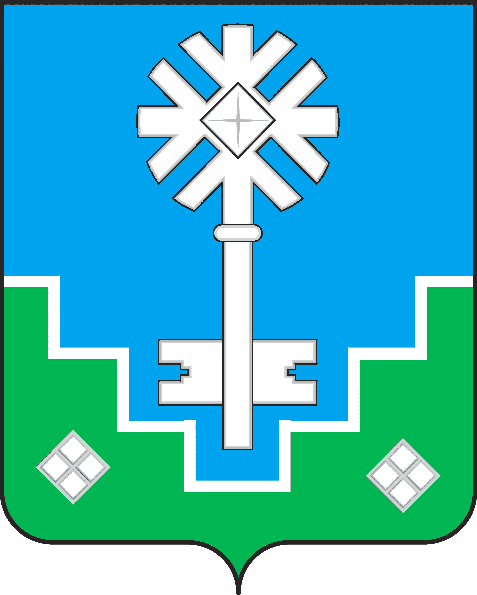 МИИРИНЭЙ ОРОЙУОНУН«Мииринэй куорат»МУНИЦИПАЛЬНАЙ ТЭРИЛЛИИ ДЬАHАЛТАТАУУРААХО внесении изменений в Устав МАУ «Управление спорта, культуры и молодежной политики» МО «Город Мирный», утвержденный Постановлением городской Администрации от 22.09.2020 № 965 и признании утратившим силу Постановление городской Администрации от 12.11.2015 № 1190 